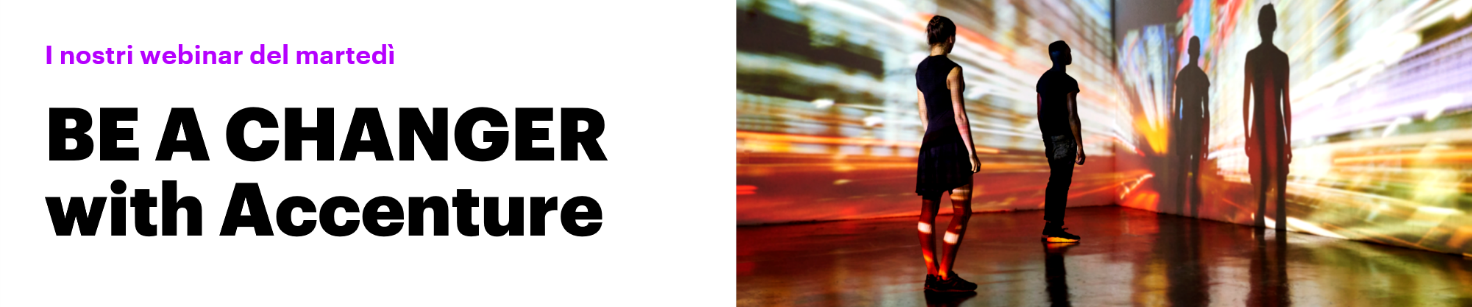 BE A CHANGERI nostri webinar del martedìAl centro di ogni grande cambiamento ci sono persone straordinarie. In Accenture ogni giorno, in tutto il mondo, lavoriamo con persone eccezionali, le tecnologie più avanzate e con le principali aziende in tutti i settori di mercato. Vuoi scoprire cosa significa vivere al cuore del cambiamento, generare valore e combinare ingegno umano e tecnologia? BE A CHANGER WITH ACCENTURE! Partecipa al ciclo di quattro webinar per conoscere le aree di innovazione e le competenze professionali correlate più ricercate sul mercato. I nostri esperti di settore, insieme ai recruiter, ti racconteranno casi di successo e opportunità di lavoro. 
Segna in agenda queste date e scegli se partecipare a uno o più webinar! Scopri di più.Scopri di più e registrati qui: Be A ChangerCOME PARTECIPARERegistrati ad uno o più webinarPer il primo webinar, una volta compilato il registration form, riceverai da GoToWebinar una mail di conferma con le tue credenziali. Per ogni webinar selezionato, riceverai una mail di conferma con un link per collegarti Il giorno prima di ogni webinar riceverai un promemoria con il link aggiornatoDOPO L’EVENTOAlla fine del ciclo di webinar, tutti coloro che avranno partecipato ad almeno tre dei nostri appuntamenti saranno invitati a visitare con un tour virtuale uno dei nostri centri di Innovazione. Stay tuned!Ti aspettiamo!Accenture Italia Team